Гастроэнтерологическое отделение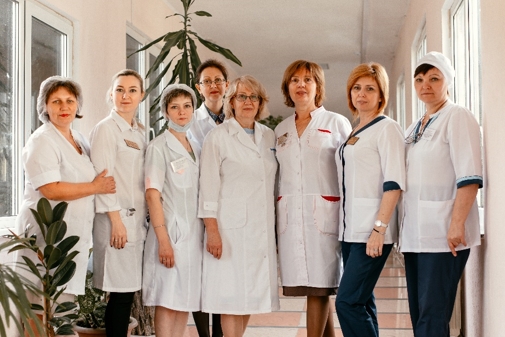 
В Детскую городскую клиническую больницу им Г.К. Филиппского отделение гастроэнтерологии перешло из 3-ей городской больницы в виде детского инфекционного отделения старшего возраста. В 1995 году была проведена перепрофилизация отделения в гастроэнтерологическое с эндокринологическим постом. В настоящее время функционирует 30 гастроэнтерологических коек. 

Сегодня это единственное отделение в Ставропольском крае, оказывающее медицинскую помощь детям с гастроэнтерологическими и эндокринными заболеваниями. Современная медицинская аппаратура позволяет оказывать сегодня как специализированные, так и высокотехнологичные виды медицинской помощи при многих заболеваниях.

Заведующая отделением с 1989 года по настоящее время - врач высшей квалификационной категории, детский краевой гастроэнтеролог Министерства здравоохранения Ставропольского края, врач-гастроэнтеролог Ольга Ильинична Еремеева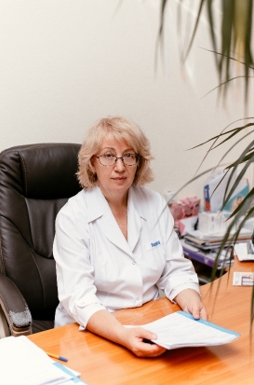 Врачи гастроэнтерологи:• Стоян Марина Валерьевна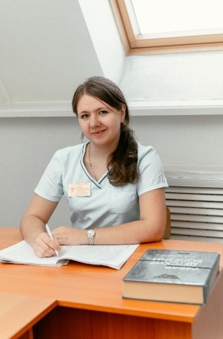 • Данилова Олеся Сергеевна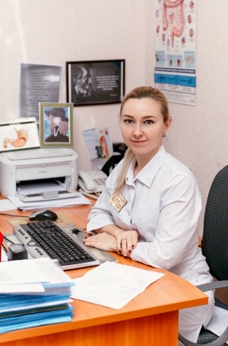 

• Курьянинова Виктория Александровна 
• Нартова Елена Викторовна 
• Линник Надежда Юрьевна 
Людмила Яковлевна Харченко - старшая медицинская сестра с 1992 года – медицинская сестра высшей квалификационной категории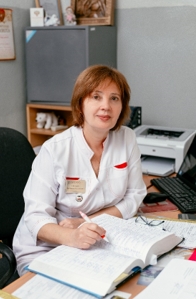 


Телефон : (8652) 718-574